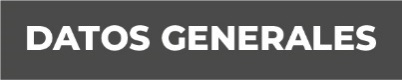 Nombre MILDRED HERRERA AGUILAR Grado de Escolaridad LICENCIATURACédula Profesional (Licenciatura) 11208749Teléfono de Oficina 228-8149428. Ext. -----Correo Electrónico mherrera@fiscaliaveracruz.gob.mxFormación Académica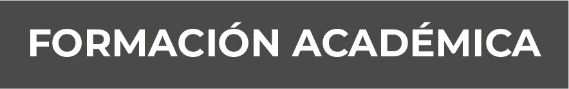 2012-2016Licenciatura en derecho Universidad del Valle de MéxicoVeracruz, verUn semestre de intercambio en la Universidad Europea de Madrid  (UEM).Trayectoria Profesional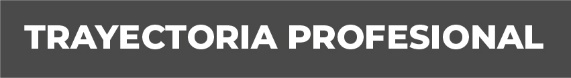 Abril 2020- Marzo 2021 (Actual)Fiscal Quinta Orientadora de la Unidad de Atención Temprana del Décimo primer distrito judicial en Xalapa.Enero 2018- Junio 2019Asesor Jurídico de la Procuraduría de Protección de niños, niñas y adolescentes en el DIF Municipal de Veracruz. Conocimiento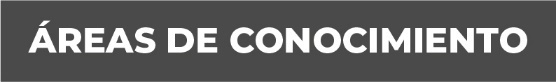 -DERECHO CIVIL -DERECHO PENAL